Hoja de apuntes 4: Emma Lazarus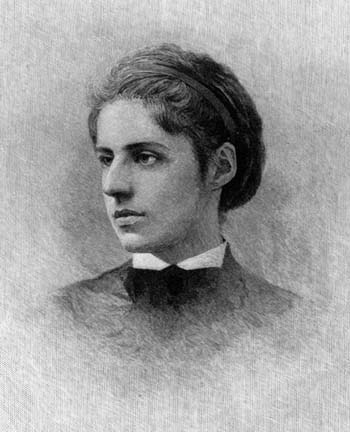 "La Estatua de la Libertad que ilumina al mundo" fue un regalo de amistad del pueblo de Francia al pueblo de los Estados Unidos en 1886 y es un símbolo universal de la libertad y la democracia." (Servicio de Parques Nacionales, 2012)"Al igual que el poema de Lazarus dio un nuevo significado a la estatua, ésta emitió un nuevo ideal para los Estados Unidos. La libertad no sólo significaba liberarse de la aristocracia de Gran Bretaña, que llevó a los colonos estadounidenses a la Guerra de la Independencia. La libertad también significaba la libertad de venir a los Estados Unidos y crear una nueva vida sin persecución religiosa ni étnica. A través del poema de Lazarus, la Estatua de la Libertad adquirió un nuevo nombre: ahora se convertiría en la "Madre de los Exiliados", con la antorcha en la mano para guiar a sus nuevos hijos, los inmigrantes, hacia el éxito y la felicidad americana”. (Universidad de Virginia, sin fecha)pequeñas palabras Teniendo en cuenta el poema, la biografía de Emma Lazarus y tu trabajo, reflexiona sobre las siguientes preguntas: Hoy en día, ¿estamos preparados como nación para acoger a "tus cansados, a tus pobres, tus masas apiñadas que anhelan respirar libres"? ¿Por qué sí o por qué no? Escribe tu respuesta en el reverso de esta página. 